 VELIKOGORIČKE MAŽORETKINJE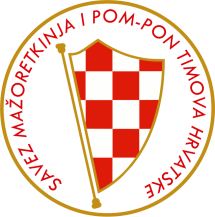                                                                                                               Potpis roditelja:U__________________                                                             __________________Ime i prezime polaznika:Član   VG  mažoretkinja od:Datum rođenja:Adresa:Škola/vrtić:Mob:Ime i prezime roditelja:Adresa:Broj telefona/mobitela:E-mail: